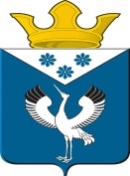 Российская ФедерацияСвердловская областьГлава муниципального образованияБаженовское сельское поселениеРАСПОРЯЖЕНИЕот 31.03.2020г.с.Баженовское                                           № 33О внесении изменений в распоряжение Главы муниципального образования Баженовское сельское поселение от 20.03.2020 №26 «О введении дополнительных ограничительных мер по недопущению распространения новой коронавирусной инфекции на территории МО Баженовское сельское поселение»В соответствии с Указом Губернатора Свердловской от 30.03.2020 № 151-УГ «О внесении изменений в Указ Губернатора Свердловской области от 18.03.2020 №100-УГ «О введении на территории Свердловской области режима повышенной готовности и принятии дополнительных мер по защите населения от новой коронавирусной инфекции 2019-nCoV», на территории Баженовского сельского поселения:1. Внести следующие изменения в Распоряжение Главы МО Баженовское сельское поселение от 20.03.2020 №26 «О введении дополнительных ограничительных мер по недопущению распространения новой коронавирусной инфекции на территории МО Баженовское сельское поселение»:1) Пункт 1 изложить в следующей редакции:«1) Отменить проведение на территории муниципального образования Баженовское сельское поселение деловых, спортивных, культурных, развлекательных и иных массовых мероприятий, обеспечив проведение указанных мероприятий по возможности в видеоселекторном формате или без зрителей до особого распоряжения»;2)  Дополнить пунктом 1-1 Следующего содержания:«1-1. Приостановить по 5 апреля 2020 года работу организаций общественного питания и учреждений культуры на территории МО Баженовское сельское поселение»;3) Дополнить пунктами 2-1, 2-2 и 2-3 следующего содержания:«2-1. Жителям Баженовского сельского поселения соблюдать дистанцию до других граждан не менее полутора метров, не допускать одновременное нахождение в одном помещении:- до 50 кв.м. – не более 5 человек;- до 100 кв.м. – не более 10 человек;- до 200 кв.м. – не более 25 человек;свыше 200 кв.м. – не более 50 человек.2-2. Жителям поселения в возрасте старше 65 лет обеспечит самоизоляцию на дому до 14 апреля 2020 года.2-3. Рекомендовать жителям не покидать места проживания (пребывания), за исключением экстренных или необходимых ситуаций.»2. Контроль за исполнением настоящего Распоряжения оставляю за
собой.Глава муниципального образования Баженовское сельское поселение                                     Л.Г.Глухих